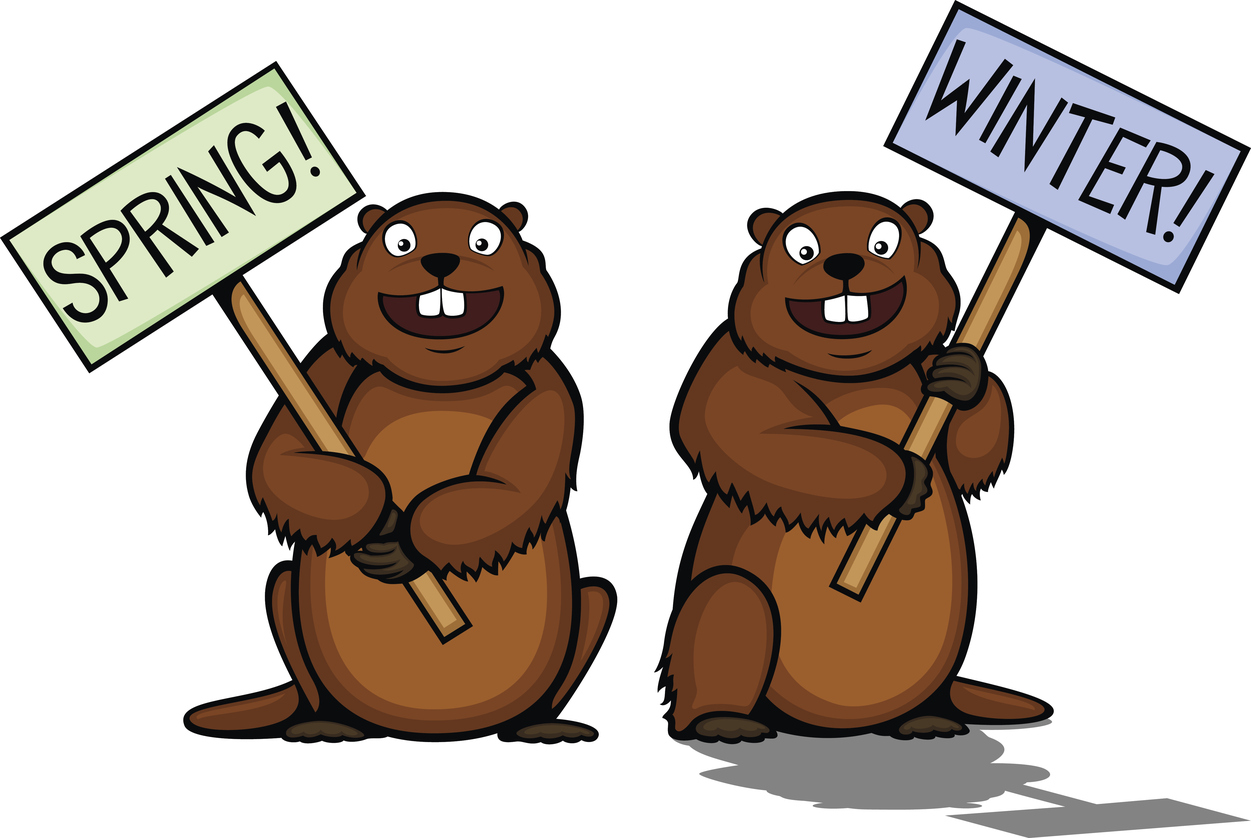 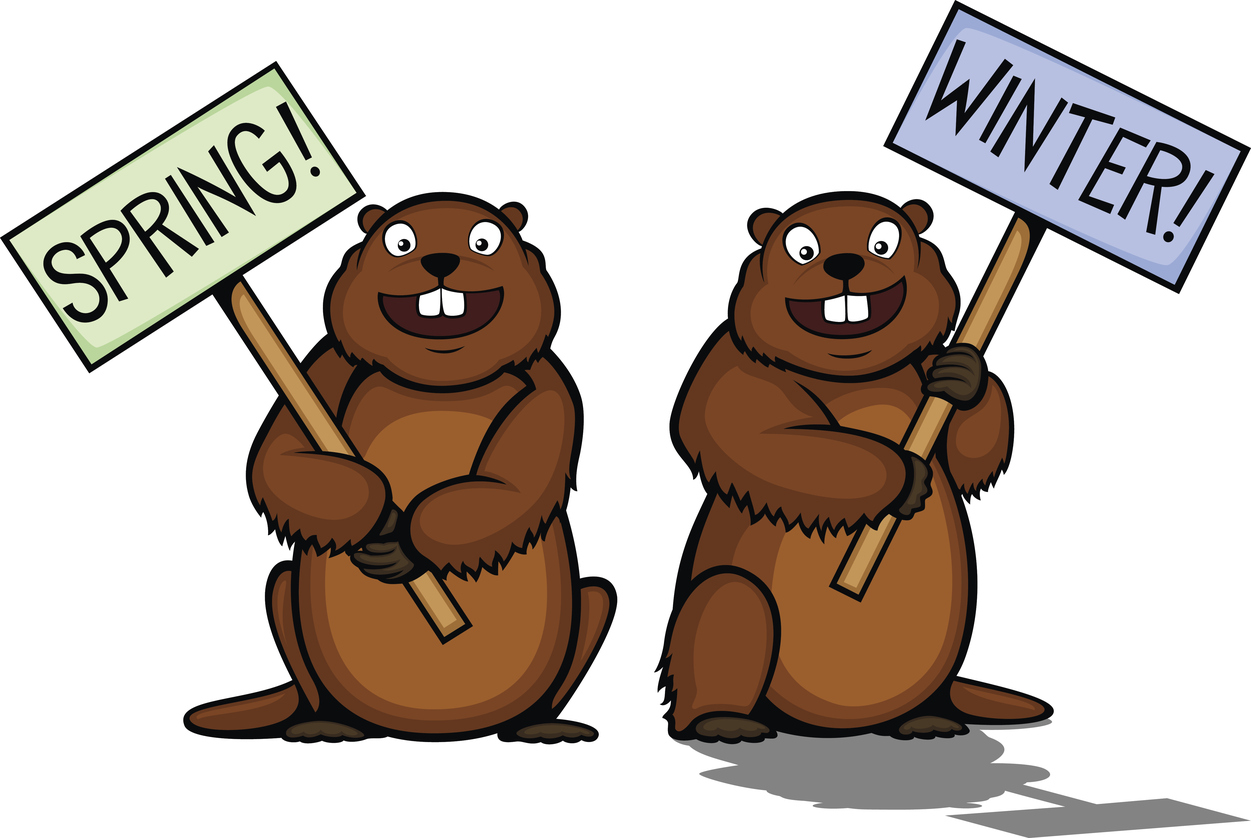 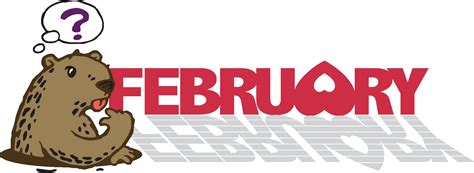 SunMonTueWedThuFriSat1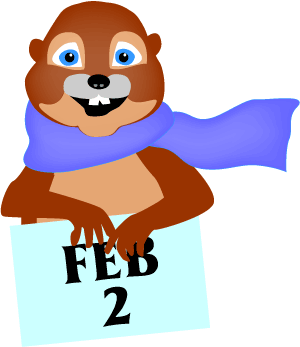 Groundhog Day345Skating Kindergarten67Skating – Gr 189101112 Skating – Gr. 21314 Skating – Gr. 3Valentine’s Day Special MealBake SaleGr 4 Williston15       Flag DayWear Red & White161718Family DayNO SCHOOL 19Skating – Gr. 42021Skating – Gr. 5222324H&S meeting @ 6:30pm25Loose change DueBlack Light ShowJMHStudents Only26Black Light ShowJMH @ 6:30pmFor Parents/PublicAdmission: Donation @ Door27   PINK Shirt Day28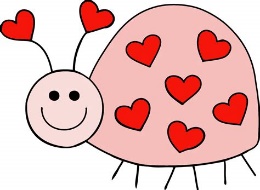 